劳动教育Education on the Hard-working Spirit一、基本信息课程代码：【2999107】课程学分：【2】面向专业：【专业不限】课程性质：【通识教育必修课】开课院系：通识教育学院使用教材：教材做美好生活的践行者——劳动教育理论与实践教程.张巍,赵杰,邵于豪.上海交通大学出版社参考书目大学生劳动教育教程.韩剑颖.清华大学出版社.嬗变与审视:劳动教育的历史逻辑与现实重构.李珂.社会科学文献出版社.新时代大学生劳动教育.柳友荣.高等教育出版社二、课程简介劳动教育必修课采用模块教学课程体系，加强马克思主义劳动观教育，普及与学生职业发展密切相关的通用劳动科学知识，通过体验劳作增强实践能力。通过将学雷锋德育的“知”与劳动实践的“行”相结合，实现了教育同生产劳动和社会实践相结合，理论与实践相结合、认知与探究相结合、动脑与动手相结合，知行合一，开展应用型人才培养。三、选课建议本课程是面向全体大一年级学生的通识教育课程。四、课程目标/课程预期学习成果五、课程内容   六、评价方式与成绩(X1)劳动实践：通过农业生产劳动实践，锻炼学生团队合作能力、吃苦耐劳精神，以当堂劳动成果表现进行考核。(X2)学习笔记：学生每学期总结自身劳动观念认知和劳动实践体会，以学习笔记考查学生知识梳理和吸收情况。撰写人： 劳动教育教研室        系主任审核签名：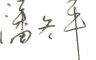 审核时间：2023.2.24序号课程预期学习成果课程目标教与学方式评价方式1L0411尽责抗压完成一定程度的劳动任务量，克服外界环境和自身体能的挑战实践体验任务考核2L0511协同创新能够以小组形式合作完成劳动任务，解决教师预设的困难点实践体验任务考核3L0711服务关爱通过理论学习和劳动实践，树立服务社会、服务他人的劳动价值观理论教学与实践体验任务考核周序教学内容能力要求教学重点1-8理论教学单元◎树立正确的劳动观马克思主义劳动观新时代中国特色社会主义劳动观◎弘扬“三个精神”劳动精神、劳模精神、工匠精神◎日常生活劳动家庭日常清洁、烹饪、家居美化以及校园包干区域保洁和美化等日常劳动◎农业生产劳动通用农业劳动科学知识和生产技能◎志愿服务劳动助残、敬老、扶弱等服务性劳动，增强公共服务意识和担当精神◎理解大学生劳动教育的目的及根本意义◎知道马克思主义劳动观，理解新时代劳动精神、工匠精神、劳模精神的重要意义，能够用习近平新时代中国特色社会主义思想分析劳动教育的创新发展◎日常生活劳动教育立足个人生活事务处理，注重生活能力和良好卫生习惯培养◎生产劳动教育是让学生直接经历物质财富的创造过程，学会使用工具，掌握相关技术◎志愿服务劳动教育让学生利用知识、技能等为他人和社会提供服务，强化社会责任感◎唤起大学生对于新时代劳动品质的价值认同◎各时期劳动教育的主要特征和区别，三种精神对当代大学生的价值内涵◎结合开展新时代校园爱国卫生运动，树立自立自强意识◎感受劳动创造价值，增强产品质量意识，体会平凡劳动中的伟大◎鼓励参加等公益活动、志愿服务，强化社会责任意识和奉献精神9-12农业生产劳动实践单元◎强体力劳动：设置耕翻整地、浇水灌溉、农资搬运、人工除草等模块，要求学生从事不少于2小时的体力劳动◎技术劳动：设置播种、育苗、栽植、整枝修剪、桑蚕饲养、适时采收等模块，要求学生掌握相关劳动技能，并符合生产要求◎创新劳动：结合学生专业，设置田园生态规划、害虫生物防治、机械化、物联网等模块◎以实践锻炼为主，让学生全程参与农业劳动过程，养成吃苦耐劳、精益求精的品质，增强生涯规划的意识和能力◎掌握运用相关技术，提高创意物化能力◎具备完成一定劳动任务所需要的设计、操作能力及团队合作能力◎着力提升学生的劳动实践能力和劳动综合素养13-14日常生活劳动实践（文明修身）单元◎开展寝室、教室、学院楼等区域场所的清洁活动，在服务性劳动中强化社会责任感◎注重“真做、有效”，从大处着眼，从小处入手，培养学生吃苦耐劳的个性品质，养成良好的行为习惯15-16志愿服务劳动实践单元◎围绕某一类型的志愿服务开展国内外调研◎设计一项志愿服务的活动方案◎强化在公益劳动、志愿服务中的社会责任感。总评构成nX评价方式占比X1劳动实践60%X2学习笔记40%